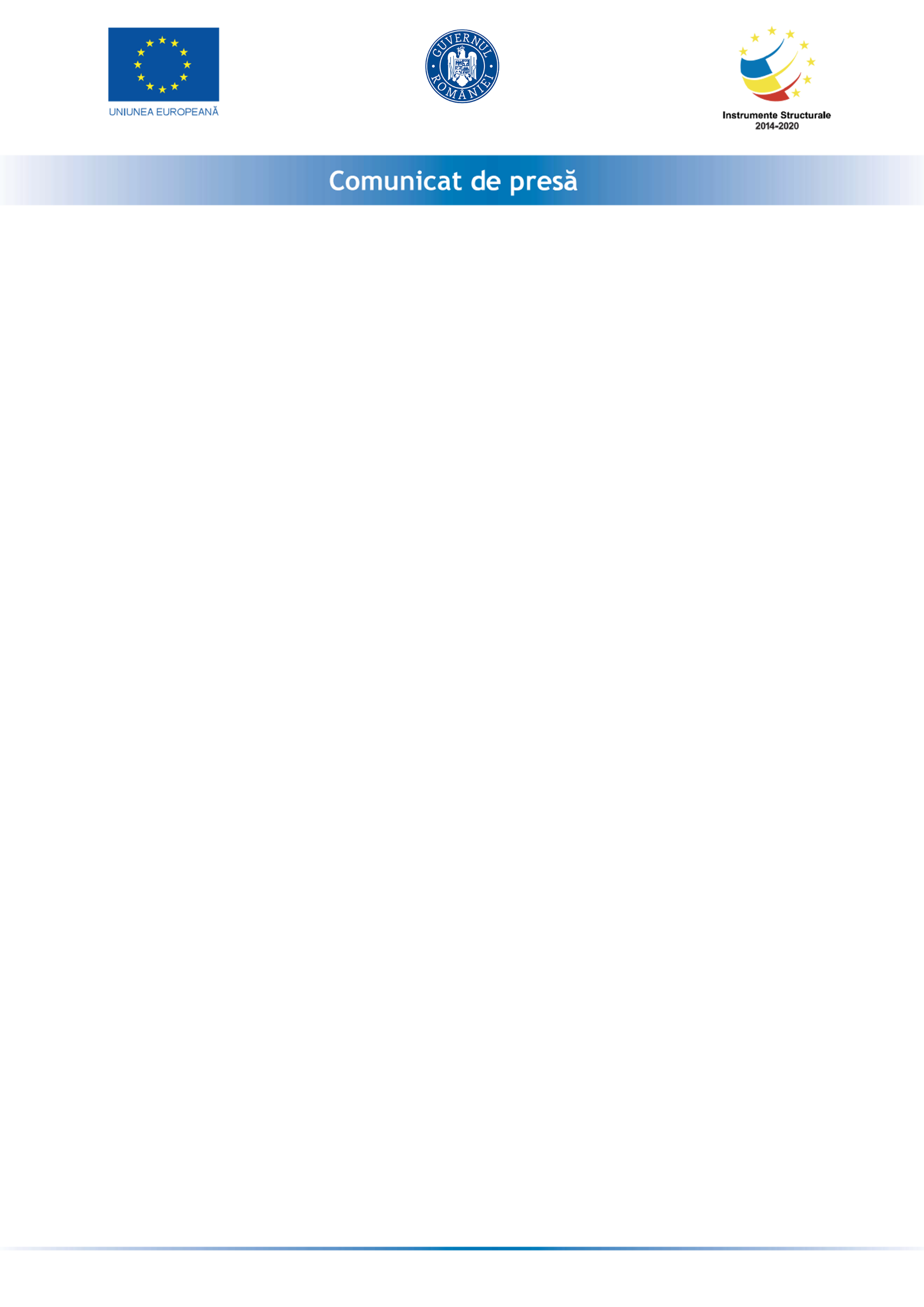 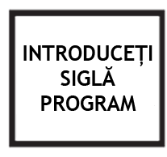 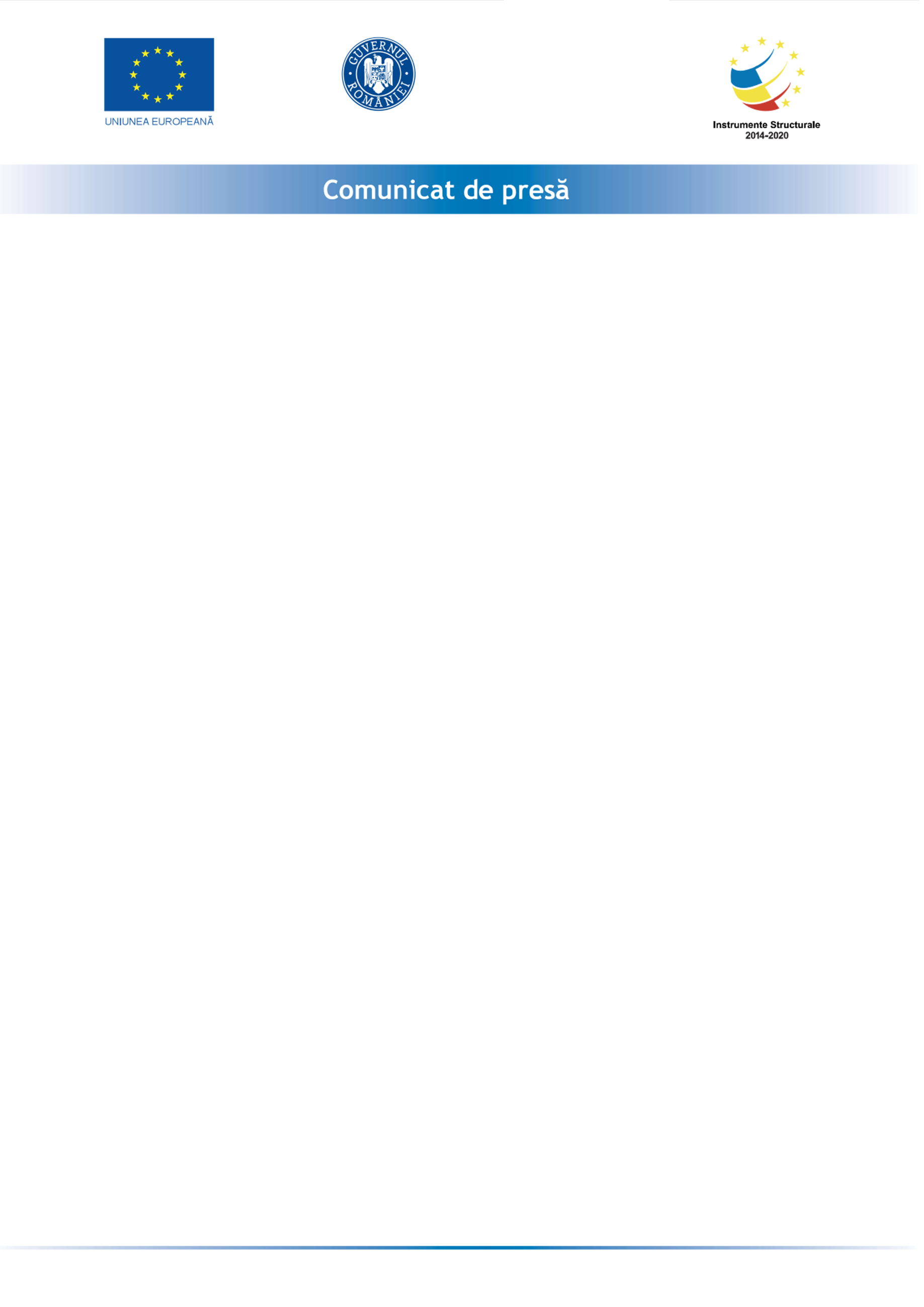 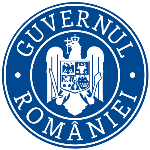 CAFFETERIA CAPPUCCINI SRL anunta lansarea proiectului cu titlul ” Grant Capital de lucru” proiect  nr RUE 5667  înscris în cadrul Măsurii ”Granturi pentru capital de lucru”, instituită prin OUG nr 130/2020.Proiectul se derulează pe o perioada de maxim 12 luni, începând cu data semnării contractului de finanțare cu Ministerul Economiei, Energiei si Mediului de Afaceri/ AIMMAIPE , respectiv 19.04.2021.  Obiectivul proiectului îl reprezintă sprijinirea financiara a activitatii societatii CAFFETERIA CAPPUCCINI SRL, in contextul crizei provocate de COVID-19.Proiectul are printre principalele rezultate, următoarele: -menținerea activității pe o perioada de minim 6 luni,-menținerea numărului locurilor de munca față de data depunerii cererii, pe o perioadă de minimum 6 luni, la data acordării granturilor.Valoarea proiectului este de 834.813,75 lei (valoarea totala) din care: 725.925 lei grant si 108.888,75 lei cofinanțare.Proiect cofinanțat din Fondul  prin Programul Persoană de contact: ADMINISTRATORNume, prenume: GRIGORAS MARINELA- PETRONELAWebsite: www.carbonristorante.comEmail:caffeteriacappuccini@yahoo.roTelefon:0720004102 Fax:- 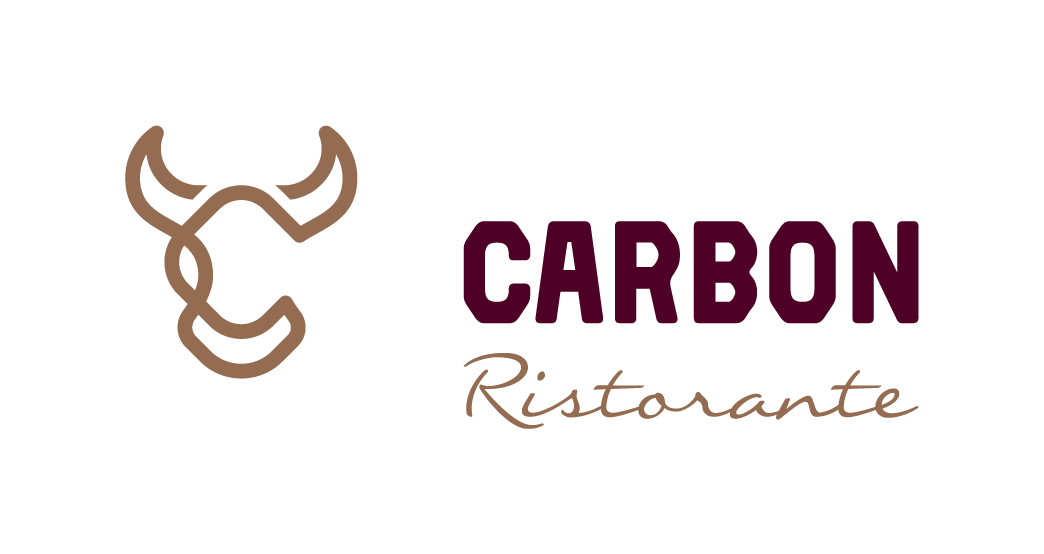 